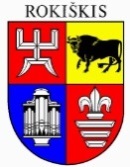 ROKIŠKIO rajono savivaldybėS TARYBASPRENDIMASDĖL PRITARIMO PANAUDOS SUTARTIMS2020 m. liepos 31 d. Nr. TS-                                                                                                                            RokiškisVadovaudamasi Rokiškio savivaldybės tarybos 2017 m. vasario 24 d. sprendimu Nr. TS-28 „Dėl savivaldybės turto perdavimo pagal panaudos sutartis bendruomenėms“, Rokiškio savivaldybės tarybos 2019 m. balandžio 26 d. sprendimu Nr. TS-109 „Dėl Rokiškio rajono savivaldybės vardu sudaromų sutarčių pasirašymo tvarkos aprašo patvirtinimo“, Rokiškio rajono savivaldybės taryba n u s p r e n d ž i a: 1. Pritarti panaudos sutarties projektui su Aukštakalnių kaimo bendruomene (pridedama). 2. Pritarti panaudos sutarties projektui su Duokiškio kaimo bendruomene (pridedama).3. Sprendimą skelbti savivaldybės interneto svetainėje www.rokiskis.lt. Sprendimas per vieną mėnesį gali būti skundžiamas Regionų apygardos administraciniam teismui, skundą (prašymą) paduodant bet kuriuose šio teismo rūmuose Lietuvos Respublikos administracinių bylų teisenos įstatymo nustatyta tvarka.Savivaldybės meras 				         Ramūnas GodeliauskasLina Zolubienė 